Nomor		:         /PL19/BJP/20...				.......................20...Lampiran	:Hal		:  Penawaran HargaYth. ..................................................di .......................Menindaklanjuti surat nomor : .............. tanggal ............., perihal permintaan penawaran harga dari ..........................., maka dengan ini kami menyampaikan penawaran harga dari Unit Layanan Bisnis, Jasa dan Produksi atas pekerjaan sebagai berikut :Harga tersebut diatas tidak termasuk pajak (PPN dan PPh)Keterangan tambahan : ...........................................................................................................................Demikian kami sampaikan, apabila penawaran kami disetujui mohon segera menerbitkan PO atau menghubungi account personal kami pada nomor & alamat tersebut diatas. Terima kasih atas kepercayaannya kepada Politeknik Perkapalan Negeri Surabaya.Atas perhatian dan kerjasamanya yang baik, diucapkan terimakasih.																		Kepala Unit Bisnis, Jasa dan Produksi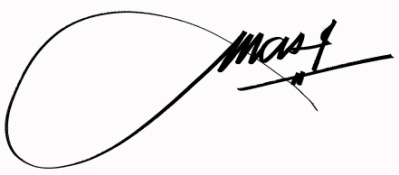 						Usman Dinata, ST, MTNIP  196012171988031002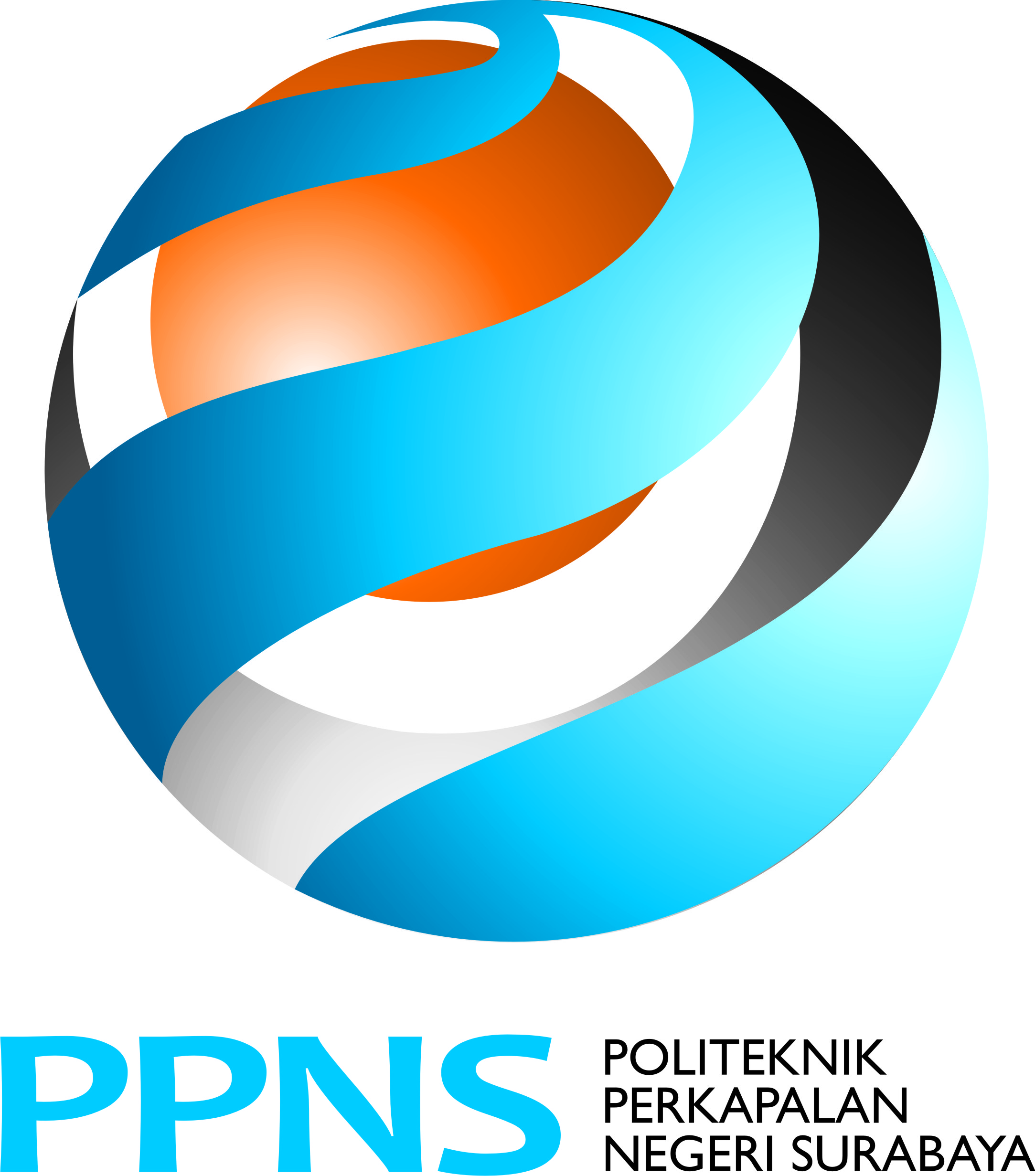 KEMENTERIAN RISET, TEKNOLOGI DAN PENDIDIKAN TINGGIPOLITEKNIK PERKAPALAN NEGERI SURABAYAUNIT LAYANAN BISNIS, JASA DAN PRODUKSIJl. Teknik Kimia, Kampus  ITS, Sukolilo - Surabaya  60111TELP. (031) 5999444, 5942887 Ext. 106 FAX. (031) 5999444Laman : www.ppns.ac.idNoJenis PekerjaanSpesifikasi PekerjaanSatuanHarga SatuanJumlahTotal Total Total Total Total 